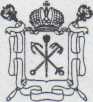 Государственное бюджетное общеобразовательное учреждение средняя общеобразовательная школа  № 200 с углубленным изучением финского языка Красносельского района Санкт–ПетербургаПОЛОЖЕНИЕ  об электронном портфолио достижений обучающихсяСанкт-Петербург20161.  Общие положения1.1. «Электронное портфолио» ученика (далее «Портфолио») – комплект электронных документов и материалов, представляющий совокупность сертифицированных  или несертифицированных индивидуальных учебных достижений.1.2.«Портфолио» - способ фиксирования, накопления и оценки индивидуальных достижений обучающегося в период его обучения в школе.1.3. Портфолио позволяет учитывать результаты, достигнутые учеником в разнообразных видах деятельности - учебной, творческой, социальной, коммуникативной и др. - и является важным элементом практико-ориентированного, деятельностного подхода к образованию.Важная цель портфолио – представить отчёт по процессу образования обучающегося, увидеть «картину» значимых образовательных результатов в целом, обеспечить отслеживание индивидуального прогресса, продемонстрировать его способности практически применять приобретённые знания и умения.2.  Цель и задачи ведения электронного портфолио2.1. Цель ведения «портфолио» - повышение образовательной активности обучающегося, уровня осознания им своих возможностей.2.2. Портфолио помогает решать важные педагогические задачи:- поддерживать высокую учебную мотивацию школьников; - поощрять их активность и самостоятельность, расширять возможности обучения и самообучения;-  развивать навыки рефлексивной и оценочной (самооценочной) деятельности    учащихся;- формировать умение учиться - ставить цели, планировать и организовывать собственную учебную деятельность; - содействовать индивидуализации (персонализации) образования школьников;      - закладывать дополнительные предпосылки и возможности для успешной         социализации.Описанные особенности портфолио делают его перспективной формой представления индивидуальной направленности учебных достижений конкретного ученика, отвечающей задачам предпрофильной подготовки и в дальнейшем - профильного обучения.3.  Порядок формирования электронного портфолио3.1.Портфолио является одной из составляющих образовательного рейтинга школьников наряду с результатами итоговой аттестации.3.2.Период накопления (сбора) портфолио - вся основная школа.3.3. Контроль документов, входящих в портфолио, производится классным руководителем, администрацией школы.4.  Структура электронного  портфолио4.1. Портфолио состоит из четырех блоков:1 блок – результаты учебной деятельности (посещение курсов по выбору, изучение программ дополнительного образования; сертифицированные курсы, пройденные обучающимися с целью углубления и расширения знаний по определенным дисциплинам, в том числе в других образовательных учреждениях, учреждениях дополнительного образования детей).2 блок – результаты исследовательской деятельности(проекты, исследовательские работы, рефераты) российского, городского, школьного уровней.3 блок – социальная и творческая деятельность; результаты конкурсов (выставок, концертов, соревнований, творческих работ, технического творчества) российского, республиканского, городского, школьного уровней.4 блок – портфолио документов.Примерный вариант записей в «портфолио работ»:Проектные работы: указывается тема проекта, дается описание работы, возможно приложение в виде фотографий, текста работы в печатном или электронном варианте. Исследовательские работы и рефераты: указываются изученные материалы, название реферата, количество страниц, иллюстраций. Техническое творчество: модели, макеты, приборы, указывается конкретная работа, дается ее краткое описание, возможно приложение в виде фотографий. Работа по искусству: дается перечень работ, фиксируется участие в выставках. Другие формы творческой активности: участие в школьном театре, оркестре, хоре, указывается продолжительность подобных занятий, участие в гастролях и концертах. Курсы по выбору и факультативы: делается запись о названии курса, его продолжительности, форме, в которой проходили занятия. Различные практики: языковая, социальная, трудовая, педагогическая, фиксируется вид практики, место, в котором она проходила, ее продолжительность. Занятия в учреждениях дополнительного образования, на различных учебных курсах: указывается название учреждения или организации, продолжительность занятий и их результаты. Участие в олимпиадах и конкурсах: указывается вид мероприятия, время его проведения, достигнутый учеником результат. Участие в научных конференциях, учебных семинарах: указывается тема мероприятия, время проведения, достигнутый результат. 5.  Оформление электронного портфолио6.1.Портфолио хранятся на сервере valuehost, база данных защищена паролем, кроме этого данные учеников шифруются асимметричным шифрованием. Номер  договора 3000112289  6.2.Портфолио заполняется обучающимся.6.3.Портфолио учеников ГБОУ СОШ № 200 объединяются в общешкольную базу электронных портфолио достижений учащихся.6.4. Внесение изменений в структуру Портфолио возможно по решению педагогического коллектива и администрации ГБОУ СОШ № 200.ПРИНЯТОРешением Педагогического советаПротокол №_____________«___»_____________ 20____Председатель пед.совета_____________Н.П.ОсипенкоУТВЕРЖДЕНОПриказ №_____________«___»___________20___Директор________/Н.П.Осипенко/